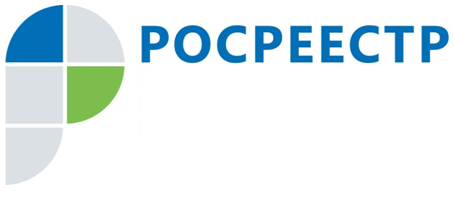 Специалисты Управления Росреестра по Иркутской области расскажут, как оспорить кадастровую стоимость недвижимости24 апреля Управление Росреестра по Иркутской области проведет прямую линию на тему: "Процедура оспаривания кадастровой стоимости объектов недвижимости". На вопросы граждан ответят главные специалисты-эксперты отдела кадастровой оценки недвижимости Валентина Владимировна Шкаликова (тел. (3952) 450-262), Екатерина Леонидовна Иванычева (тел. (3952) 450-337) и ведущий специалист-эксперт Ольга Васильевна Якимова (тел. (3952) 450-371). Прямая линия пройдет с 8 до 17 часов.